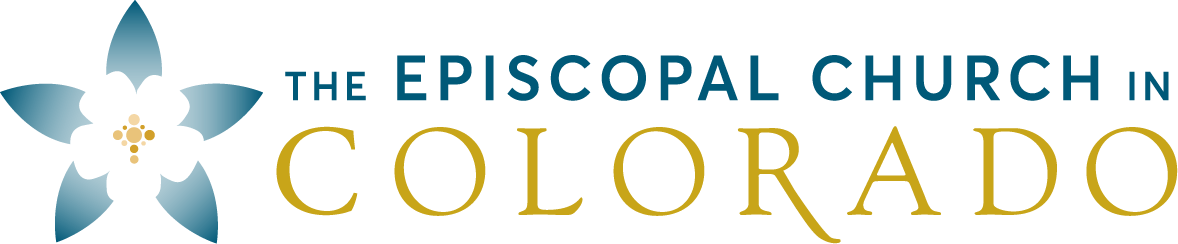 Diocese of Clergy Licensed to Officiate Policy Clergy that are canonically resident in another diocese, but living in the Diocese of Colorado, may apply for a license to officiate in this diocese once they have established a church home in . “No Priest shall preach, minister the Sacraments, or hold any public service, within the limits of any Diocese other than the Diocese in which the Priest is canonically resident for more than two months without a license from the Ecclesiastical Authority of the Diocese in which the Priest desires to so officiate” (Constitutions and Canons III.9.6(a)).To issue a License to Officiate, the cleric must provide the Bishop’s Office with the following documents:A letter or email to Bishop Kym Lucas to include the cleric’s place of canonical residency, reasons for wanting to be licensed to officiate in the Diocese of Colorado, and an introduction from you.  Send this letter by email to dianne@episcopalcolorado.org.  A recommendation letter from the rector or vicar of the congregation where the applicant is worshipping in Colorado sent by email to dianne@episcopalcolorado.org.  A Letter of Good Standing recommendation from the cleric’s diocesan bishop 
      sent to dianne@episcopalcolorado.orgA copy of a recent Background Check within the last two years.  If a new background check is needed the fee is $200 and can be paid by check made out to the Diocese of Colorado or with a credit card.  Contact Dianne Draper by email at dianne@episcopalcolorado.org to process your Background Check.Proof of the cleric’s completion of Safeguarding God’s People and God’s Children Modules.  The Diocese of Colorado requires the Safe Church certificate to be updated every four years.  Use this link to take the Safe Church modules online.  Once all items noted above are complete, a Zoom meeting will be scheduled for you to meet with Bishop Kym Lucas.  A license to officiate may be granted, at the discretion of the Bishop, either to function in a specific congregation or the diocese.  For questions about the License to Officiate process, please contact Dianne Draper at 720-677-9004 or dianne@episcopalcolorado.org.  